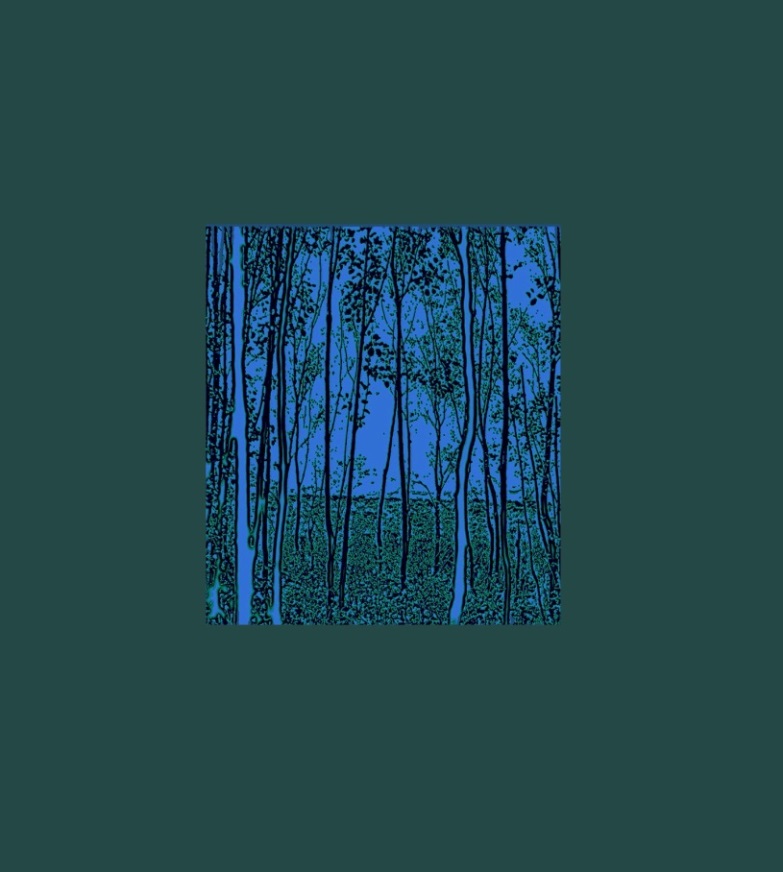 Please note we have transcribed the text as precisely as possible from theoriginal handwritten notebook  but cannot, in some cases, guarantee theaccuracy of the content.  The notebook covered the period August 2019 – December 2020 NatureScot would like to thank Lochgilphead High School pupils who took part in Snapberry #lifeinlockdown during the summer of 2020 and for the use of their images in this book, and most especially to Arthur Ker for the beautiful cover illustrations.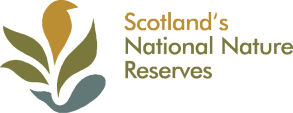 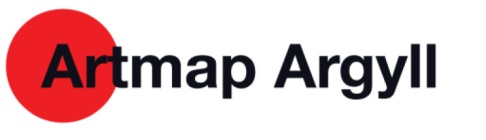 www.nature.scot				www.artmapargyll.com					caroline.anderson@nature.scot			artmapargyll@gmail.com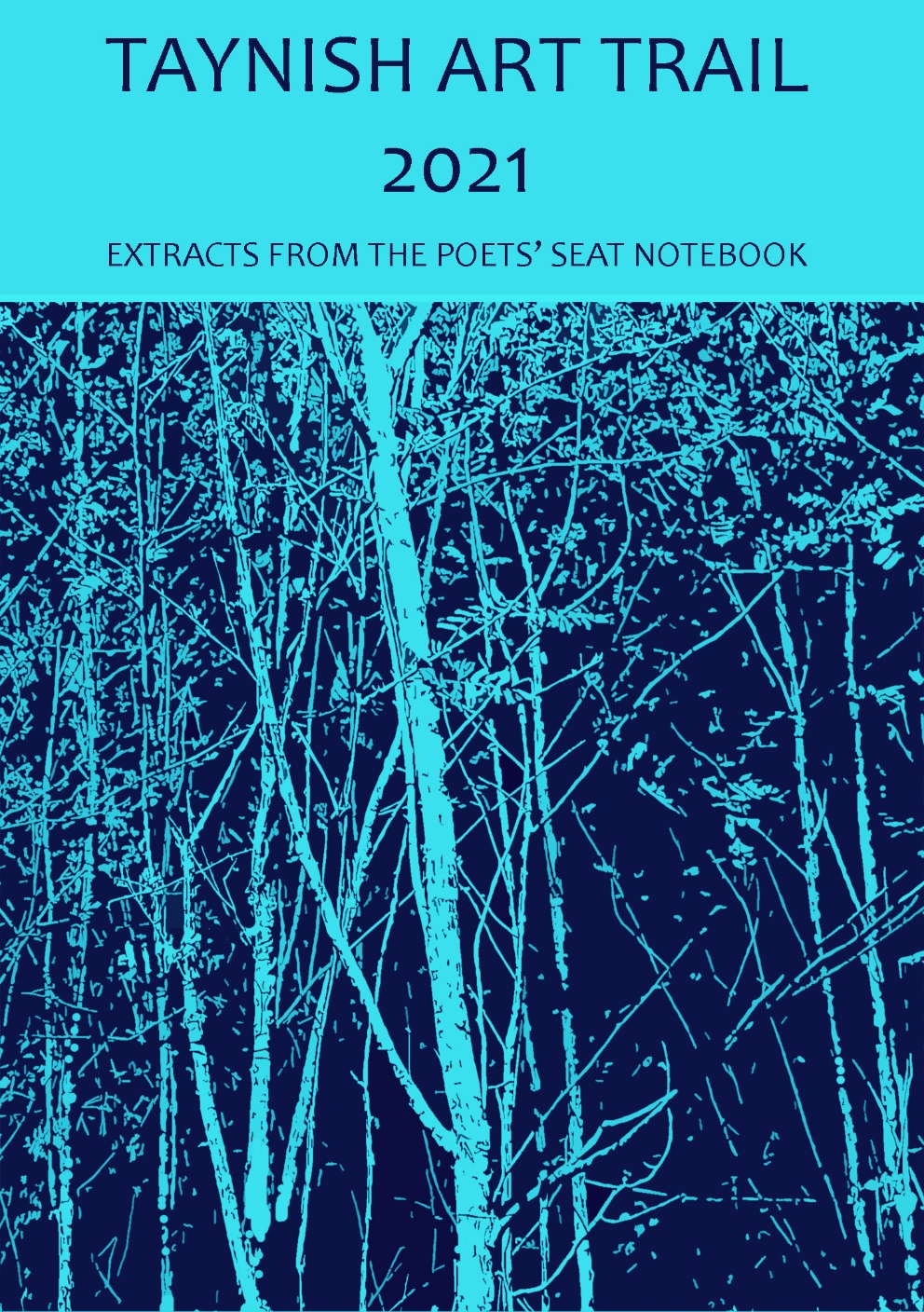 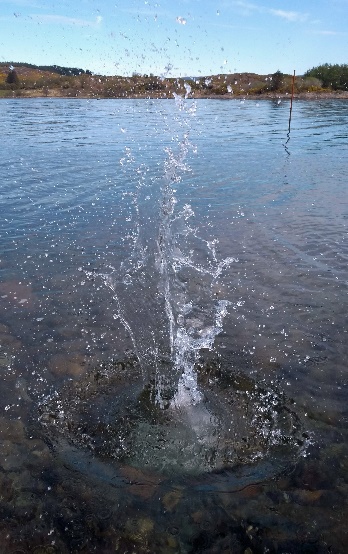 A goodbye visit on a beautiful sunny evening.  Our holidays are over and soon we must go home, but we have had a super time in our favourite place – who could ask for more?Last year we said goodbye and this year we rememberJohn Joseph Proud 2.6.40 – 25.5.18I came here four years ago and it is still beautiful.Came here with our doggies. Enjoyed the view, peace and calm (relative with 1 x lurcher plus 1 x collie) a really nice reflective spot for us.I love it! It is lovely, it is my first time hear for me and Doogle.  Love to sit in the sea.  A pleasant evening stroll towards a breath-taking view of waves crashing against the rocks as the wind whispers through the trees.Beauty. Scotland.We came to Scotland for a family wedding and have been spoilt by the wonderful scenery and wildlife, with fabulous weather as well.  This place is quiet and beautiful and a lovely place to stop and just be! Run down to the seaI’m lucky – me!We had a great time and it’s a great view and we have a big collection of shells. Thank you!Peaceful! Lovely!We sat and relaxed in the sun, watched the white clouds drift by, enriched by the love of nature and the green of the season.  The beauty of the wild yellow of the flowers and pink of the blossom.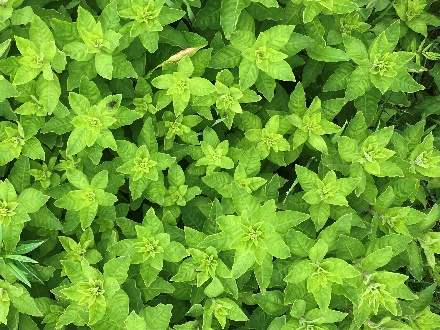 It is always worth that further stepThat added turn and another forkOn the path in the woodsThe destination is always thereAt the end of some unknown pathWalk longer than you intended andFind that stone seat by the shoreSit and be at peace on your ownFor you are here, where you wereAnd where you will return one day.What started out as a stormy, rain soaked day in Tayvallich has turned into a sunny afternoon down by the water.  Always look on the bright side. What a lovely spot.Fond memories of my mother Joyce Parker who passed away peacefully last month aged 91 years.  She would have loved it here and she will always be remembered. Rest in peace mama. “The peace that passeth all understanding”The water is running, nature all around meMy heart is here now.Spades of green rise highMeeting water and the skyBeauty fills my life.Washed upFalling, tumbling downLost and then foundThe shore is no home But holds us stillI can hear the soft flow of the burn meeting the spotty rock.First visit to this beautiful spot.  So calm with only the sound of the running water, perfect! Found my first Geocache.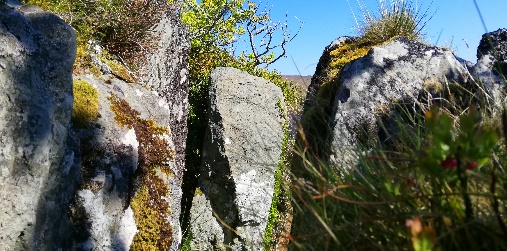 Since more than twenty years we are coming nearly every year to ScotlandToday it’s my birthday.  By chance we discovered this way.  So we were lucky having found it.  Thank you very much.Tight linesMeans fine dinesMake a wishGet a fishGreat times at TaynishBuckfastTo make memories last….Or not!A Fishy TaleSeven years past we sat on this very spot when I noted a large sea trout attacking a shoal of sand eels.  I immediately legged it back to the car, swiftly assembled my fly rod, legged it back before the sea trout departed.  I presented my teal blue and silver to the fish, and it duly accepted the offer.  It unceremoniously knocked on the head with my priest.  I gave the fish to three men from Galway who were in Scotland erecting wind turbines. I love Scotland. My grandad owns a cottage here.  Sadly he has died, but we still know when we come to Scotland he is here with us and he will always be with us.   My grandad was John Liggett.I was brought to this place this time last year and landed by boat.  This time I brought myself by car – the place is still as magical.  My last trip changed my life.  I now work up here and travel to beautiful places by boat.  I thank the crew who changed my life. The water is brownI am whiteWelcome to Scotland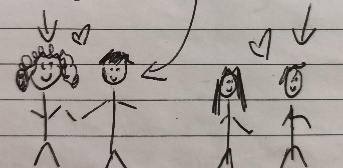 I love floating in my floaty in the rock pool!Nelly is very, very happy here.In the sunset, alone and a long way from home… (Southern France) we enjoy the pass and peace and appreciate the settings.  Just Great! The sun beats down on the empty shoreWhy would one yearn for anything more?The cold freezes ones hands and feetThe perfect place for friends to meet.A wet dogSplintered stickSalty sweetBunch of grapesAnd Alison.Here are two mothers, each of their daughtersHere are those six daughters, and their two fathers.Nine of us in all. Sharing in the magic of the rocks, trees and waters, which we will share for all our grandchildren.I’ve always come hereAnd I never get bored of the scenery.  Decided to bring a friend this time, enjoying being away from the hustle and bustle. Me and my family come to Scotland from New York every year – beautiful every time.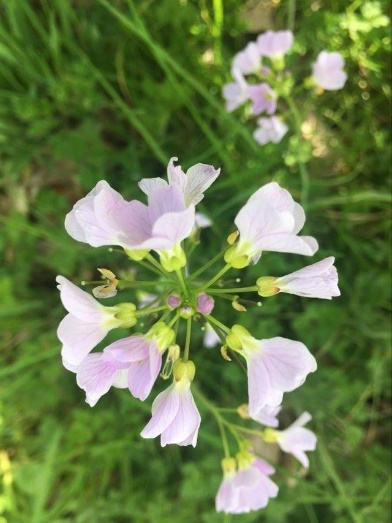 One day while having a potterMy husband said “look, there’s an otter”Oh how I did moanCos the otter was stone!He can be such a rotter!Food for the soul.Wild and woollyStill and peaceful Always beautiful Back home with my memories once again.The sea goes against the rocks,The rocks against the sea,And standing at the top of the shore there, are we, anonymous human being and BFG.Flowers, showers with their powers, up in towers, they travel down wind, they find dens in the wind. They find dens in the wend. As the river flows,I hear you no more.As the sun shines,I feel my heart sing.Watching you all,Gives me the strengthThat I need, to growInto …who I should be.My family and I are visiting this are for the first time.  We love the woodlands and all its beauty.  The running water is so peaceful and the dragonflies have been fun to watch.  The shore is a wonderful sight, even the midges feasting upon us. 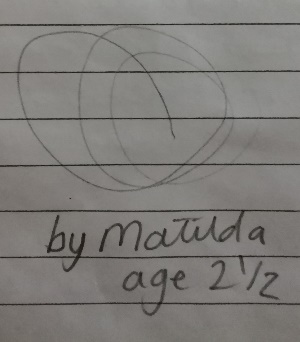 Rivers of water run down to the seaFilling the lochs the river streamsThe sky so blue today the earthThe green hills across shaky tree boughsBoats ply their way to and fro Yachts  sail gracefully most tall and proudAnd here we are in solitude and aloneCommuning with nature and filling our soul.Wow, wow, wow!What an amazing place.The weather today is fantastic, hot and sunny with a gentle breeze.We could sit here for hours and enjoy the peace and calm.The sound of the water is so relaxing.One to return to in the future.Completely at peace and so happy watching my husband and children throw stones in the loch.I am so lucky.First time here for him and me.Sitting here so peacefully.The sights, the sounds, the smell.Makes you realise, everything is well.We live a dream in Scotland. Saw an otter right in front working its way down the loch.Tainted in Brexit, I made my exitLeaving Boris, I headed for Dorus (Mhor)But talking to Hamish he said try TaynishOn the way down Loch Sween, we were living the dreamOn arrival crabs sacrificed their own survival and not one to gloat, they practically jumped on my boat.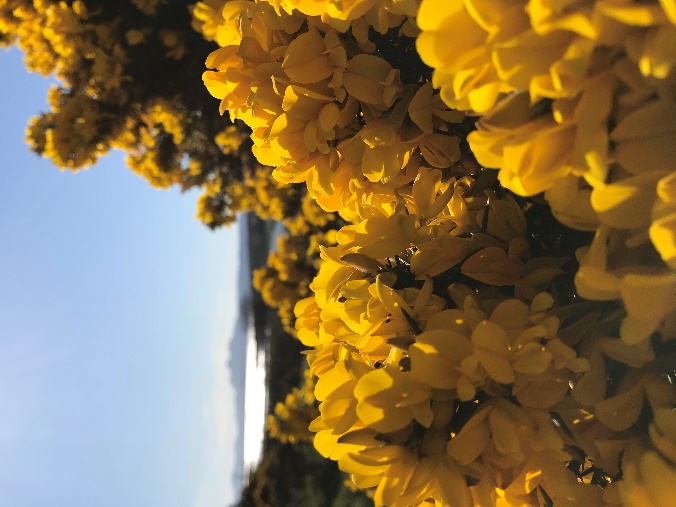 And the air is full of the roar…And the thunderous voice of waters… Just sitting here is so soul soothing!Taynish, TaynishMe and our lassKayaked to TaynishThe wilds of the wildernessConvinced my heart to stay…Be you a highland or a lowland man…Go never far awayA beautiful place to stop and enjoy…The views, the sounds and the smiles of precious friends.Ripple in the waterLike the train of thoughtsFlowing down and outCleaning the mindRejuvenating the soul, taming the mindNature untouchedIs the remedy unprescribed A heron flew up as she came to the shoreIts wings spread out wide to the airHe landed, not far and Surveyed her from here as She cooled her toes in the water and warmed her heart in the sun.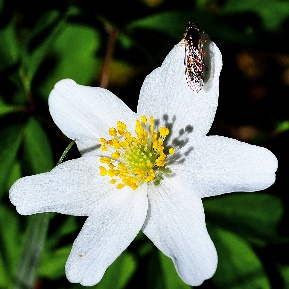 Coming from the Canary Islands We thought we could visit the HighlandsBut we found a bit of a detour On a cycle among the moorsWe thought about Scottish rootsAnd West Coast little gem routesDecided we explore Argyll and ButeAnd we love our great Tayvallich tourWhere we continue our tour d’amour  Sitting here watching the mist gently find its way along the loch.The working week beckons…but not yet… just not yet.I’m not very good and poetry so I won’t try.  However, I will say how wonderful this place is.  Not only the natural beauty but all the other stuff: the art work, the information boards, the activities all brilliant. We look after community woodland – South Staffordshire and have been inspired by a lot we’ve seen here and will certainly be copying what you’ve done here. Sitting here in the tail of storm Dorian  Feeling at one with the elements If we ever thought we had lost our connection with nature, you find it in a place like this. A beautiful millAll is stillSave a babbling brookTake time to look…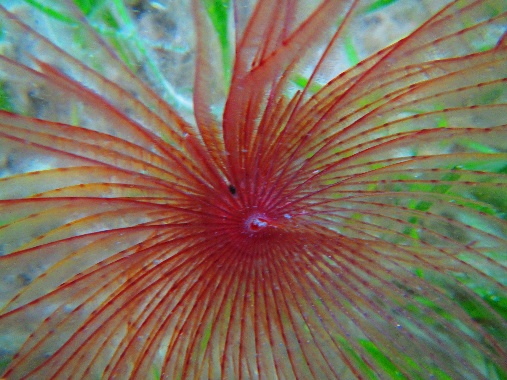 How beautiful, tranquilSitting in the brisk south westerly breeze, watching the black-white gannets thrust, turn and dive into the white caps.  Basking in the sunshine listening to the swish, swoosh of the waves above the rushing stream.  Here comes a misty veil of rain.  Time to go.Peace, tranquillity and beautyWho can ask for moreGod is good!A McGugan from North Carolina came to visit!Thank you!Never seen so many dragonflies and damselflies of different kinds.  Makes it feel primeval.Superb area.What a stunning spot to listen to the water and watch the dogs sunbathing and relive memories of our son and daughter-in-law’s wedding in Tayvallich on Saturday.  This place is very special.Yada me mateys Shiver me timbersYour health is your wealth.The wind is bringing the tide inA smell of autumn bonfire is in the airI can feel the seasons turning Sitting here without a care.It feels so magicalThe woods and the lakeThe river is so beautiful It does happiness make.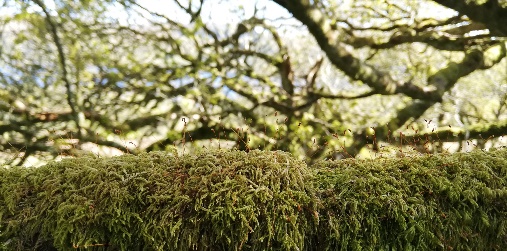 Talk about magical coloursWhere do the guillemots go?Nobody knows where the guillemots go.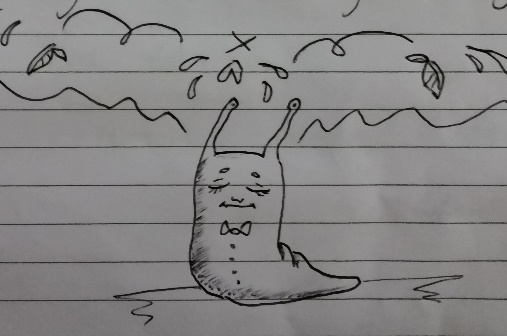 A tiny pocket of heaven along the shore.We could stay forever. Where fresh meets saltAnd tree meets seaWe’re blessed and inspiredBy natures harmony.With views of glistening shores and sounds of bubbling waters, I take a moment away from the rush of everyday life. Soul filled and spirit lifted.Second outing of the summer to beautiful Taynish.  Once found, never forgotten. Misty hills, jumping fishTiny crab, peaceful, beautiful,Enjoying time with my nature-loving five year old son.Special times.I love this place.Cathy, Faraid, Colin and Sally’s arty adventure at Taynish,  Soon for a snorkel at the narrows.Blackberries, bees and maerl galore.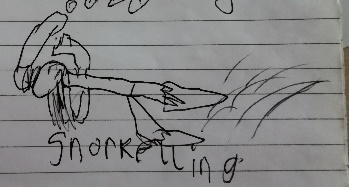 To sit on this with a wonderful view and to listen to the water’s gurgling spew.  It is a wonderful image that more to see, people do not fully realise how beautiful their own country can be.An unexpected afternoon’s delightIn the company of Mother NatureAnd God’s wonderful creationLife rushes byLike the babbling brookBut insideI am calm and at peace.The loch is calm‘cept for ripples from the ribWaves crash on the kelpReceding back to calm. We are truly lucky to know Taynish, a tranquil spot, to make a wish.But really it is all you could wish for in a beautiful hidden place.All the way from Ynys MônTo sit against this shore,Each and every time we do,We love it more and more.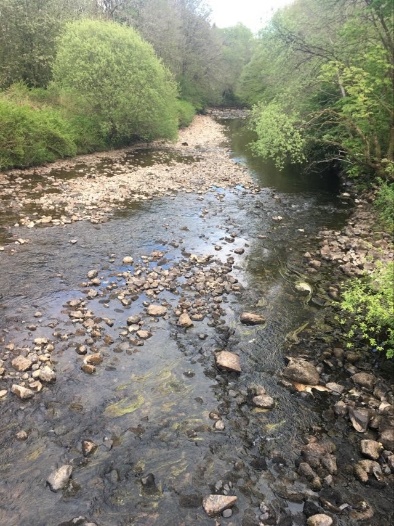 QuietWater runs free and loudAnd wind howlsWaves crash and collideAnd birds singBranches shuffle and swayAnd leaves tumble in a wonderful displayBut stillMy mind is quiet.Thank you for letting us visit, even though we weren’t invited!  Even though there was no art work today it was still a beautiful place to visit even if its windy, cold and raining.  I loved coming here with my family.  There wasn’t much wildlife but that doesn’t matter.  “Home is where the heart is” actually let me rephrase that, “home is where the art is”.  Yet again I loved visiting this wonderful place of art.  It’s not my first time visiting because my family have a caravan im Tayvallich.  But every time I visit there is always a surprise just around the corner.  And next time I come I hope to see the wonderful nature as well as the amazing art!Torn apart and cast of aloneI have come to the placesWhere I feel alive…The mountains, the sea and the shoreAll here, all beautiful.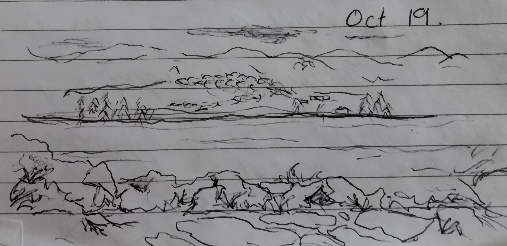 My dad has diedThe children together in soundYou, me, Bill and TedOut on an excellent adventureThe shore track too steep for them we go up and through the portalAnd into the ancient  woodland, acorns and hazelnuts brown bracken, copper russet lemon  and gold and green leaves not yet turned. Legs happy, up to the top where if you were on eagle you could soar out over the sea to Jura where we didn’t get this time.  The nested hollow where I pretend we could be foxes snuggled round each other.  The raven soaring overhead, signs of squirrels and deer though we don’t see them.  I am alive and so is my love and nothing can stop the love people have for this earth and our need to live in balance with care.  Extinction rebellion! Stop ecoside!  Why is there not a poetic way to say that?  I can imagine being able to drink from any stream, of knowing all the food I eat is organically and sustainably and locally grown..  Walk with beauty.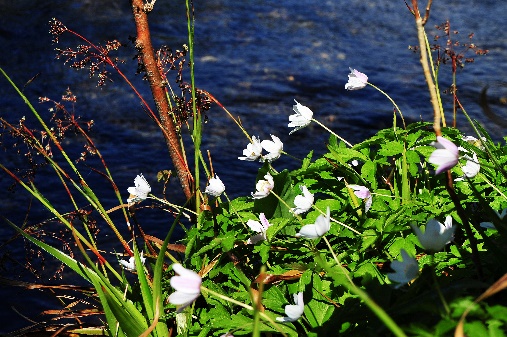 Stillness and peaceFlowering and coldCalm and relaxedWild and beautyThe beauty of natureDeep in our heartsI love the ocean and beautiful coloured trees.Dear poets seat, at Taynish NNR,I am writing to tell you that I am not good at poetry at all so this isn’t going to be good but here goes…Water is a strange thing, that is either hot or cold, it makes everything you add to it taste nice even cheese (I personally hate cheese).  The Mill, the river, the streamand the sea…Just serves to remind me,I still need a wee!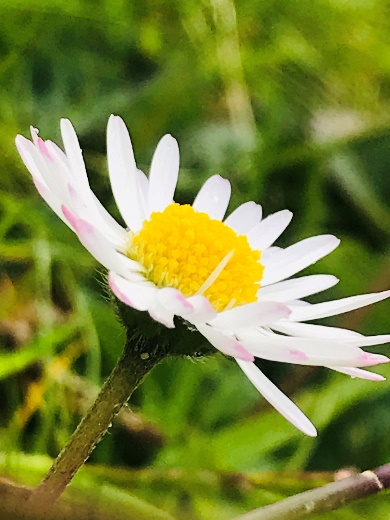 A wee jaunt up from Glasgow to visit good friends.We have had wonderful time relaxing, collecting shells and rocks,Beautiful, peaceful place.Here in the woodland, dappled and stillBinkies a badger, on a hillTumbling, ruling, bear of the woodForaging, digging, stripy humbug.Here in the woodland dark and deepHe’s humble hedgehog sound asleepHe slumbers on till the come of springFor now his alarm not wanting to ringHere on the woodland mossy and greenHe’s sneaky stoat, seldom seen,A flash of white or brown or greyIs all that you will see today.Here in the woodland, humming with birdsScurries a squirrel, jumping in blursAfter hoarding his nuts curls up in an oakMoss as scarf, tail as cloak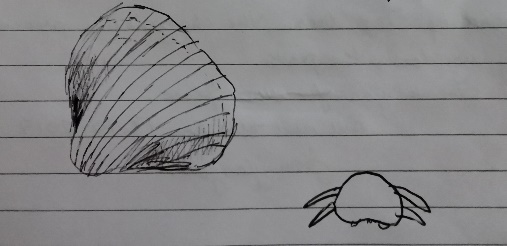 Here, thanks to a family gift for my 70th.  Cannot believe we have discovered this beautiful place for the first time.  As a young child my mother spent summers on a farm near Tayvallich.  Loch Sween is also engraved on our family psyche.  I can just visualise everyone going into swim here.  This is in memory of family who have gone – especially our son, Ewan, who went too soon.  This morning I saw an otter with flounder in its mouth, just outside Crinan harbour.  Here’s to the falling leaves of autumn, the colours, the sun on the water, the sound of the burn, the chaffinches preceding us down the path.  Thank you for this place.The sun’s orange warmth through my closed my closed eyelids.What a special spot, so glad to have come here. 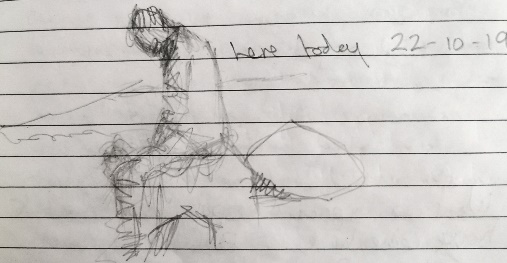 Just Think!While you sit or have a drink, take time to really look and think, what makes this place so divine?  A gem among the planted pines.  We’ve overstocked the hills with sheep, the amount of deer now make me weep.  When you really know our countryside, you’ll understand its wildlife genocide.  You can do something to change this – you are hope!Celebrating 38 years if wonderful marriage tomorrow.  Where better to sit than here with the love of my life.  Happiness is precious.  If you find it with someone, keep it.Beautiful places, with surreal surroundings.Running water is so peaceful!Lovely place. Through a mist of vanities to the sea.Suddenly I stopAnd I know it’s too lateI’m lost in a forestAll aloneThe girl was never thereIt’s always the sameRunning towards nothingAgain and again and again…Moya and meWe came from the seaTo sit up on the spotTo sit and museAnd enjoy the viewsIt always fills me with gleeMy doggy and me.We could be anywhere in the world here; so much to see.  The calmness of the water and the stillness of the forest is a true delight.  My husband walks along the coast edge, whilst the dog stands in the middle of him and I, wondering why we are not walking together.  The view and the sun are why I to stay on the Poet’s Seat – savouring the precious moment that is now.  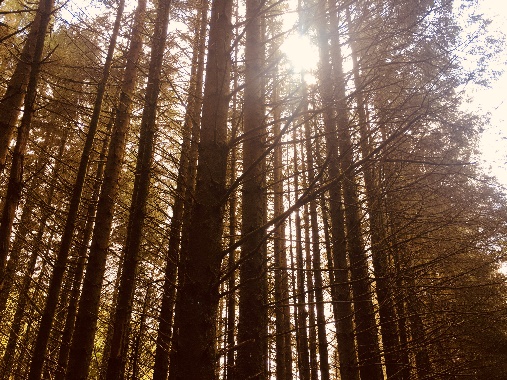 Me and Ollie under an autumny tree on a beautiful cold day.  The yellow red trees make me smile.  Across the sea is an island of wildlife and wonders is a beautiful sight.  The waterfall is satisfying and full of wonder.  The end. We are visitors from down south – enjoying the amazing places in Scotland – so picturesque.  This secret spot is one of the best!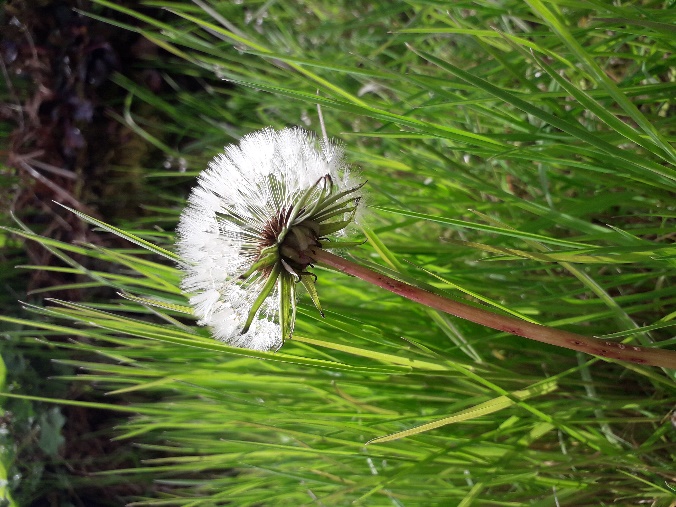 I stayed in Taynish House 52 years ago and this is my first time back.  The sun is beating down and the Loch is glittering with diamonds.  The sound of the water’s busy flow is creating a perfect setting.  We must rejoice in this beautiful planet. On the day England lost the Rugby World Cup Final and Brexit tangle’s seemingly endless, it’s so reassuring to know this place cares not a wit, and washes it all out into the big old ocean.  Back again, can’t keep awayIf only once, we could come to stay,ForeverInOur HeartsThree gals from Fife,Escaped the trouble and strife,By jumping in a car,To start a new life,We’re down in the mill,Starting to chill,The wine is fine,In the sunshine. There was a wee seat in Argyll,On which I parked my butt for a while,I picked up a pen and then wondered when,I’d be back here again.Cold and nippy – the colours astound.  Peace in a busy world just for a few minutes not even an hour.  Stop and reflect nature at its best. Amongst the wren and the bunting I wandered with intent: to admire another neuk of creation.  Now history fills my mind, grinding over an imagined past as mill water gurgles in my ears.    As twilight dims the golden pine, I wait.  Will she?  Won’t he?  The elusive otter needs to eat and I, if so fortunate would be so nourished in soul should my eyes get to feast upon a sighting.  So I sit and wait.  No instant gratification on demand.  Patience, Peace.  Just being is enough.  A beautiful spot in a wonderful world.  How lucky we are… I am haunted by waters.Shake the treeFruit won’t alwaysFall from the treeSometimes we needA shake to shake to set it freeStretch and squeezeJump prayTwist and teaseDreams won’t alwaysFall at our feetSometimes we need Belief to be completeActs of faithIn time you will seeDetermine nowGo shake the treeFor PopsSa a coo walking doon the streetNay a Bull BEGOD!Beautiful walk on a gorgeous, sun-filled day.  So grateful for moments like there.  Take a moment to enjoy the sounds, the views, the water, the trees.What a lovely dayFor a walk alongThe shore ofLoch SweenThanks you. Charlotte’s first visit to Argyll age 7 months. Cannae believe I’ve never been led down here before, all the years visiting Argyll.  My brothers were remiss!  Joan has brought us a walk, stunning views, enjoying with all the family.  Great place. 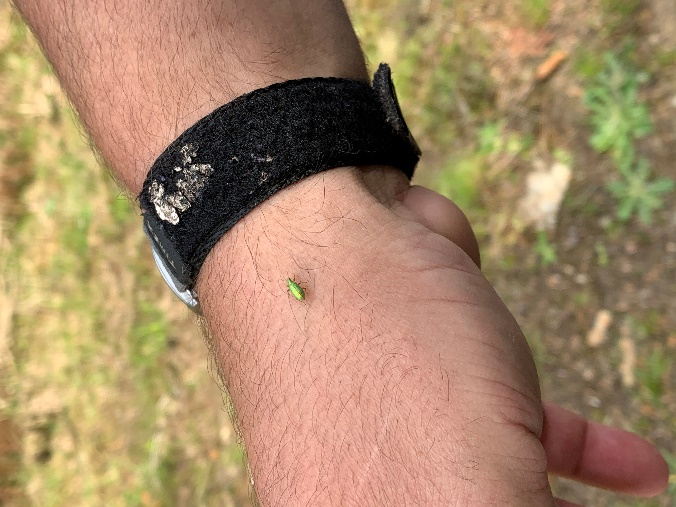 The Adventure Continues Here we are in pink and blueCycling adventure like our loveHas brought us here to this beautiful placeAs we gaze into the distant hillsWe know our adventure has a long way to go.Here sit six Kentish folkBlue sky, oaks and babbling brookeNew Year friends in joy!Sitting enjoying the view on the last day of 2019.   Getting married on 2020 and can’t wait to bring in the New Year!  Local to Campbelltown and Lochgilphead. Bobbing heads, break the waves, whisken twitch, eyes brave sleek and swift catching preyThe otter surely wins the day.What an incredibly beautiful spot to find.  The tranquillity and peace are breath-taking and the sound of the flowing river gives you goose bumps.  We are lucky to live in the most beautiful country that is Scotland.  Pale sun, warm and gentleAir fragrant, heavy with mossBuds on branches, beginning to plump, too early perhaps.It’s only January, but the beauty abounds in the brace branches, plump moss and the ferns still resplendent. Calm water Bliss.  So still, so calm, so silent.Every breath further from everyday reality.How else to say I wish to get away.For the love ♥ of nature.Happy Burns Day.Here with my loveNo tears with my loveBy the seaHer and meShe is enough.Cool windThe sound of rushing waterA yacht taking an early sailA respite from the newsOf a spreading virus.So happy to be here againEnjoying brief bursts of the sunAnd even the rainI just love this place. 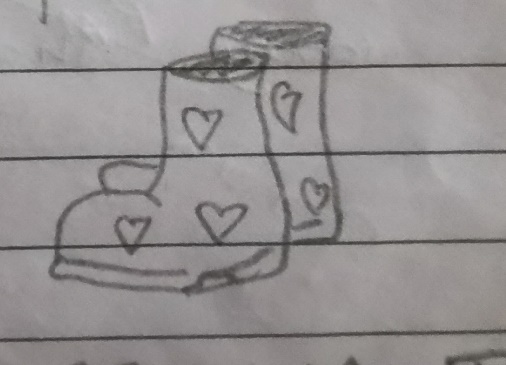 Sat here with Kevi, Pete and Paul and FigHoping to see otters. I like the rocksI like the treesI like the riverAnd I also like the seaA place of calm amongst theStrangeness in our world today, Bright morning the perfect spot for Easter Sunday.I can’t think of a better place to be on a day like this.  We went to DurhamAnd then Barnard CastleBut all we got was loads of hassle So we decided to go To somewhere we’d never beenAnd landed up here in lovely Loch SweenBut we couldn’t understandA word anyone saidSo we “up sticks” and went backTo London instead.Stranger times I’ve not knowBut comfort in the wavesThe wind and the skyThe mist rolls inSoon, again, it will be clear.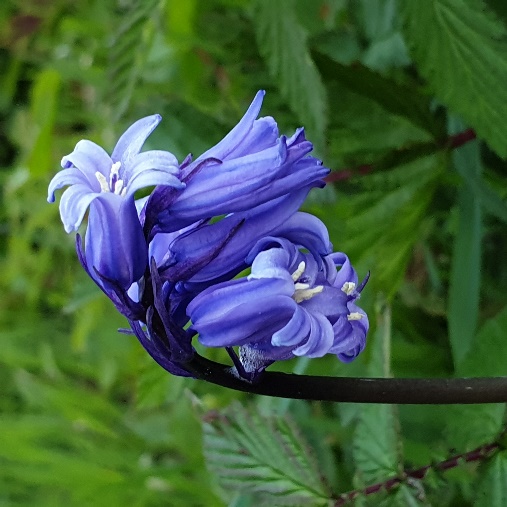 Sat on the poets seatA 1 o’clock you’ll find“Stress free rock”Climb on top and forget the lot. Grant and Sarah, survived coronavirus Enjoyed the views and the stillness.I live in Kllmelford and I have never been to such a lovely place.  The walk is one of the most peaceful walks I’ve ever had.  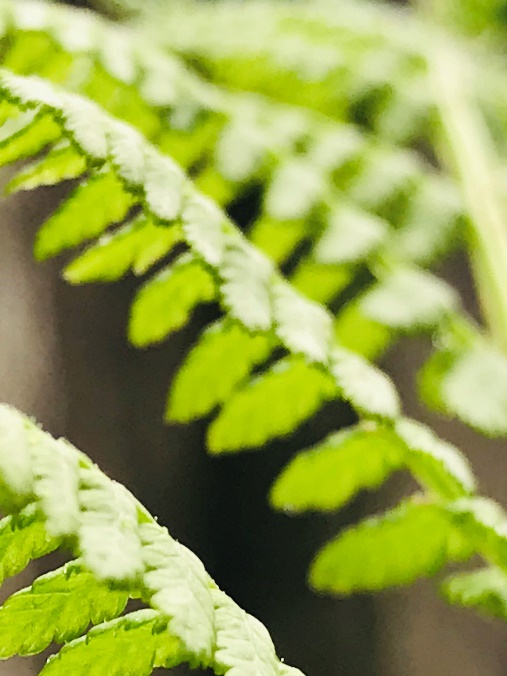 Coronavirus cancelled everyone’s lives but we enjoyed this walk.Words can’t express the crazy and wonderful trip along and though the woods we have just had.  This spot is perfect.  So wonderful to be here after lockdown.  ♥Travelled from GlasgowWhen the lockdown restrictions were eased.We stayed over at Castle SweenWhen we are in this wonderful part of the world.First time doing this walk and it is so peaceful.The water keeps moving and is never the sameBut the rocks on this river never change on this laneAs children we stripped down and build up a damNow adults more cautious weHold rocks in our palm Each pebble we place builds the jigsaw of our youthCalm after the storm – our love builds a rooms.We now hop on our bike and follow separate pathsNot knowing what lies ahead but there will always be laughs.As I sit here and admire the shoreOh how I wish I could stay forever moreWhen the wind blows through the green grassOh I wish this time would never pass.We listen to the water rush,As the blue sky and sun looms,Scotland’s scenery is so lush,And yet, people stay in their rooms.Deeply beautiful,The stream drifting one into a state of completely profound dreaming that one can only drift back into reality as the surreptitious sun beams dare to break through the futile clouds.The only place keeping me sane.Had our first walk to the mill since lockdown, hooray!Paradise in ScotlandMy favourite spot.Splashy splishy streamI like to skim the smooth rocksYeety Yeet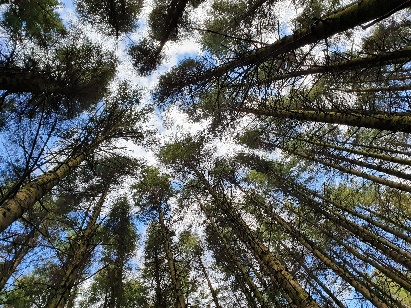 Breathe in the treesTake in the worldLet it grow in your bodyLet it flow through your mindLet it out through your poresSpeak of it when you return homeNever forget this place.Breathe in, breathe in….A tree, the sea and companyA smile, a smell and all is well.We have travelled from Flint, North Wales – rivers, lakes, mountains wildlife, we have much to admire back home. On our first family trip to Scotland we have been truly spoilt by the abundance of wildlife, views, lochs, mountains, forests and coasts to explore.  This area is stunning, unspoilt, tranquil and peaceful.  A beautiful spot to sit and take in all in.Hopefully I haven’t caught covid from reading this notebook.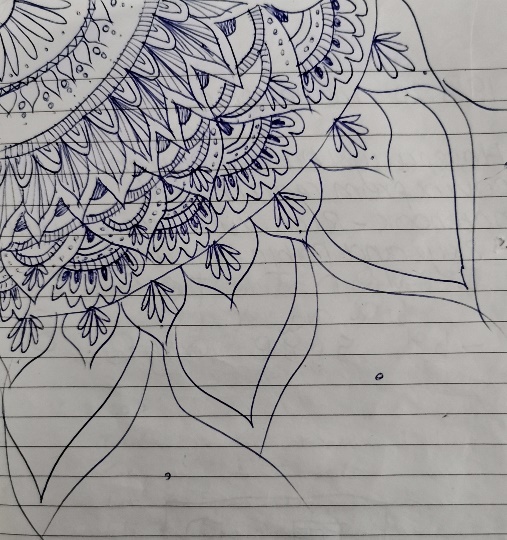 I went to Scotland – by Skye aged 6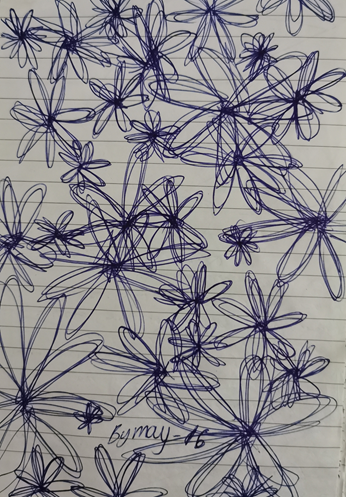 I came to Taynish with a stone in my heartA sadness that I fear will never partOf many happy memories gone foreverMemories I will treasureFor 30 years we have all come to TaynishAnd enjoyed its peaceI can sit with my grief in this special place and still feel my father’s embrace.Pandemic came, and all was gloom, but lockdown eased, and lifted the doom.Fiona and I from the Wirral came and walked these paths until lame,The Scotland that we know and love will never yield to pest or foe, and we’ll return like nature’s tides until our passing, which no one hides. 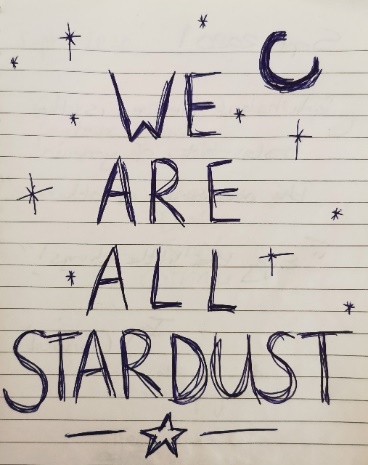 “What if Heaven is the best pasts of you in the memories of others…”“Enjoy the little things!”Great weather, great company, fantastic place.  Wish we could retire. We are all on the same page.  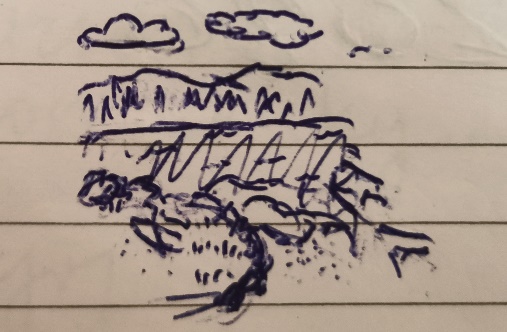 Falling in love with Scotland is so easy.If I’ll look at everything through the magic of my heart the whole world will receive the kindness and love we need.KCCR  Picniclistening to the murmur of the water, watching the clouds float across the sky…”Me and my family came from Castle Sween up the loch and it is so beautiful here all the effort and hard work in this amazing we especially love the Mill it is so cool and it is so enjoyable!!  Writing in this book is an honour and I hope it is to you.  Enjoy the rest of your day.I’m Anna I am 7 and I love pandas!BeautifulPeacefulTranquilJoyful We come often to sit and ponderThe world around even yonder.An icy dayJack Frost at playTaynishAn icy dayJack Frost at playTaynish at its bestSit back and restHeavy snow clouds in the skyWith 2020 goodbye!Sun in my face xGreat Heaven in the sky!FlyingBye!Stopped here for a restBy the forestIs that what it means?This place is perfect.Here on our 26th wedding anniversary.  Such a beautiful and tranquil place leaving the scary and troubled world behind for just a while.  Couple a Ayr buoys love it.This is a place to view the world as it is truly AWSOME.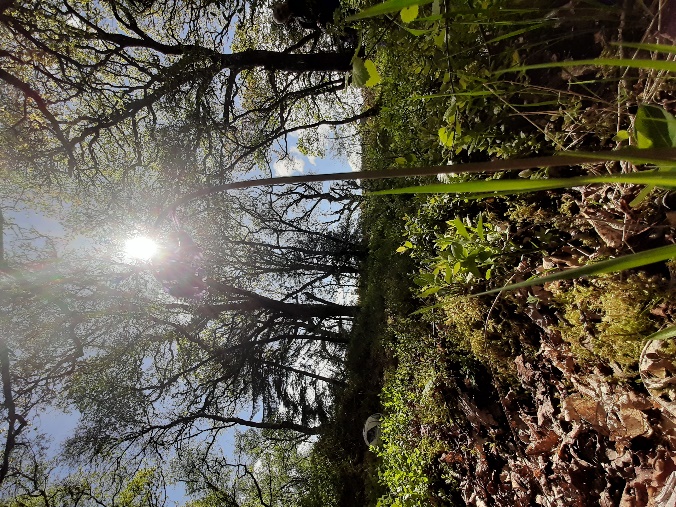 The Bellford family visited today to admire the views all the way from our exotic hometown in Lochgilphead.  Sun was out between the showers.  Good time had by all. Saw a seal swimming and watching us!!Just having a nice walk with the dogs,I never felt magic crazy as thisI never saw moons knew the meaning of the seaI never held emotion in the palm of my handOr felt sweet breezes in the top of a treeBut now you're hereBrighten my northern sky.Seals barkingHeron watchingAs the trawlers Lays its basketsFor the days catchSit on the cool stone seatAnd trace the ridge of the hillsWatch the water ripple and change.Sun shimmering on the sparkling water, Is that a seal?No, I think it’s an otter!!Love this place, will be back again.There is no place in the world I would rather be than sitting here in gratitude for all that I have and that I see.  The best things in life are free.  Will ye no come back again?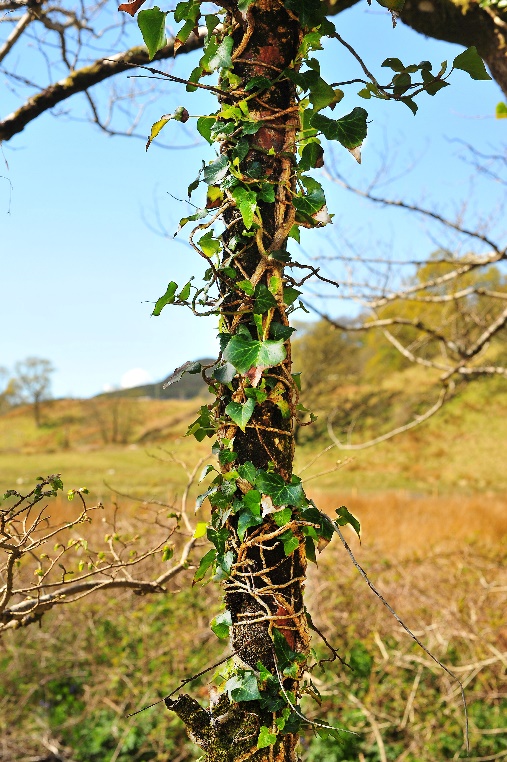 Taynish:  a special place.The gurgling burn,Dark, brooding waters of the loch,Autumn colours around,The mystery of an ancient forest stillness.I’m a builder from Dumfries, Scotland and worked for Scottish Heritage repointing the mill 10 years ago.  Always said I would like to come back for a special visit so I brought my family and have enjoyed it.Tha brougha Alba agam s’tollern non lochan agus on Mara (tha ach Gaelic beagan agam).When I sit on the stone,A great rocky throneI pull off my backpackI look out to the seas, And plants in the breezeAnd I eat my shortbread snack.  A crab is a clueWhen you’re 4 or 2Each hole is a trapMonsters in branch snaps“The elves told me in the middle of the night there’s elf chocolate.  I talked to them Mummy.  Phone them Mummy.  Why does the water lead to the sea?  Where is the whirlpool?  How far is it?  What’s that line in the water?  Can I have the pen?  MY PEN!  Theres chocolate hidden, I’ll phone them.  MY PEN!”  Mummy just wants two minutes to write…Scotland is cool full of walks, ruins, nature and more.  Scotland is the place to be at holidays in October,  SO come and see.  Down for a week from Invereill,We were so worried that a second lockdown would  stop us coming back to visit this magical place.  Skiving off from work, picked a good place to do it!  Also do yourself a favour and listen to CARDIACS.All very beautiful and peaceful.  Golden Eagle over Barr Mhor.Tranquil and amber afternoon at the Loch.  Such an open quiet place.  Bit of rest for intense time in the world!  Down from Aberdeen to see the ancient woodland, Annabel got ambushed by an owl in the forest.  Loving this seat in a beautiful nook of the world.  Awe this wae and nae chippy!What a wonderful place to come for a picnic on Sue’s 60th Birthday!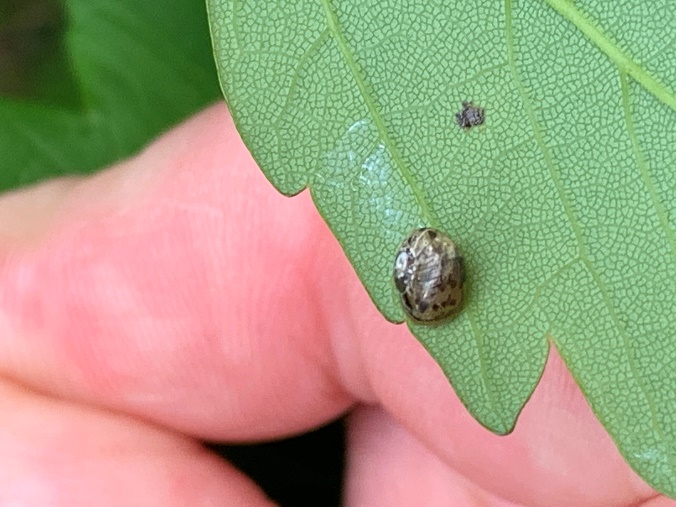 Beautiful!There he was, a hairy man of the sea.Dirty ragged and smelling of moss.Not one for thinking, not of philosophy.He checks the news on his phone and doesn’t give a TOSS!Primary school class P1-3 visited.  It was a lovely frosty morning and it was sunny.  Everything was sparkling. Beauty in the momentThe air freshA time for reflectionPeace in the momentPerfectionWe visited Hogmanay 2019/20 and are back to say we survived 2020.Beauty beyond magnificentBeauty beyond meScotland is a place of mystery Come and see with me.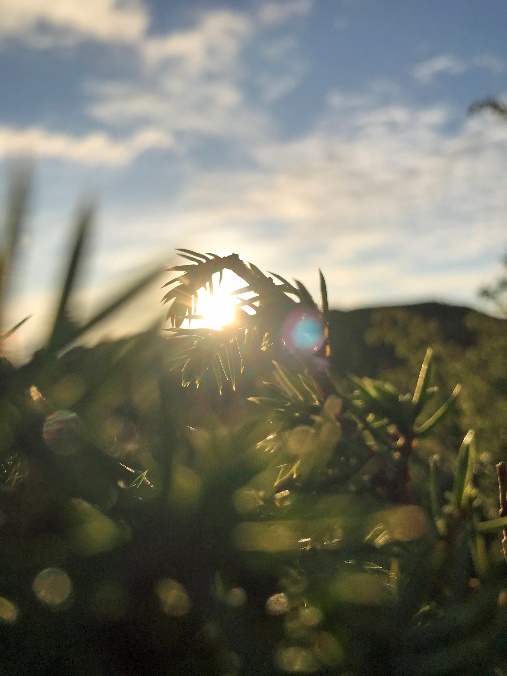 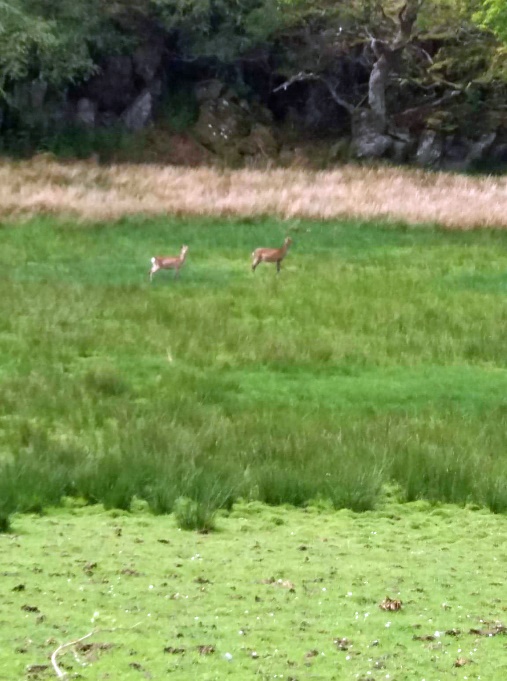 Just enjoyed a sunset dip in the Loch – chilly but beautiful.  A long way from home (Cornwall) but feeling so blessed to be in this beautiful place. Perfect peace in a crazy covid world.  Thank you.Taynish it’s always tranquil and beautiful.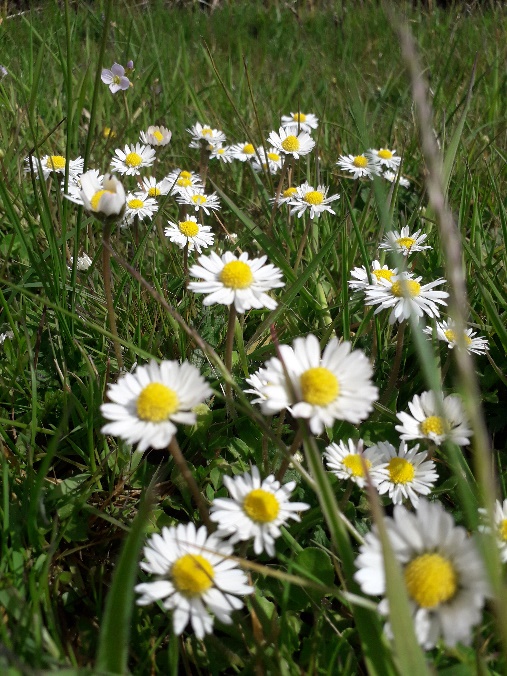 There was a young man from Australia,Who painted his bum like a dahlia, In colours and hues,Of red, white and blues,But the smell that came out was a failure.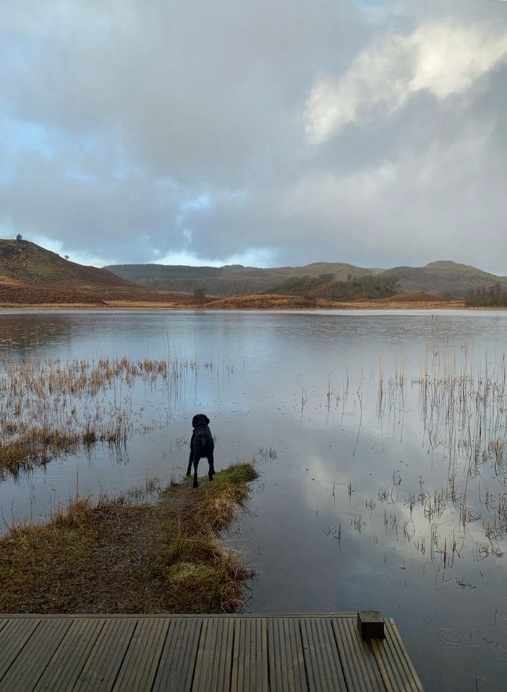 To live on in the hearts of those we love is not to die ♥